Приложение №1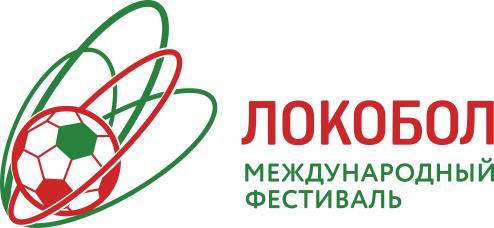 ЗАЯВОЧНЫЙ ЛИСТРУКОВОДЯЩИЙ И ТРЕНЕРСКИЙ СОСТАВ КОМАНДЫ, ОФИЦИАЛЬНЫЕ ЛИЦАНазвание соревнования: «Фестиваль «Локобол – 2024 – РЖД»Этап 	.Дата проведения 	. Город 	.Эмблема спортивной школы (клуба)Команда: « 	»Город 	.Название и адрес организации 	.№ п/пФамилия, имя, отчество (полностью)Дата рожденияСпортивная школа, клубСерия и номер свидетельства о рождении(загранпаспорта)Допуск врача1234561.2.3.4.5.6.7.8.9.10.11.12.13.№ппФамилия, имя, отчество(полностью)Фамилия, имя, отчество(полностью)Фамилия, имя, отчество(полностью)ДолжностьДатарожденияТренерская лицензия, дата полученияТренерская лицензия, дата полученияE-mailМобильный  телефон12Руководитель организацииРуководитель организацииРуководитель организацииРуководитель организацииРуководитель организацииРуководитель организацииРуководитель организацииМ.П.М.П.____________________________ /_____________________________/____________________________ /_____________________________/____________________________ /_____________________________/____________________________ /_____________________________/М.П.М.П.М.П.Допущенок соревнованиям ______________________________ футболистовДопущенок соревнованиям ______________________________ футболистовДопущенок соревнованиям ______________________________ футболистовРуководитель РФФРуководитель РФФРуководитель РФФРуководитель РФФМ.П.М.П.___________________________ /____________________________/___________________________ /____________________________/___________________________ /____________________________/___________________________ /____________________________/М.П.                    Врач ________________________________________(ФИО, подпись)М.П.                    Врач ________________________________________(ФИО, подпись)М.П.                    Врач ________________________________________(ФИО, подпись)Всего оформлено ______________________ футболистов“____” _____________________ 2024 г.Всего оформлено ______________________ футболистов“____” _____________________ 2024 г.Всего оформлено ______________________ футболистов“____” _____________________ 2024 г.Всего оформлено ______________________ футболистов“____” _____________________ 2024 г.Всего оформлено ______________________ футболистов“____” _____________________ 2024 г.Всего оформлено ______________________ футболистов“____” _____________________ 2024 г.Главный судья соревнований_______________________________________(ФИО, подпись)Главный судья соревнований_______________________________________(ФИО, подпись)Главный судья соревнований_______________________________________(ФИО, подпись)